ACADEMIC RECOMMENDATION FORM
EUROPEAN ASSOCIATION
OF SOCIAL PSYCHOLOGY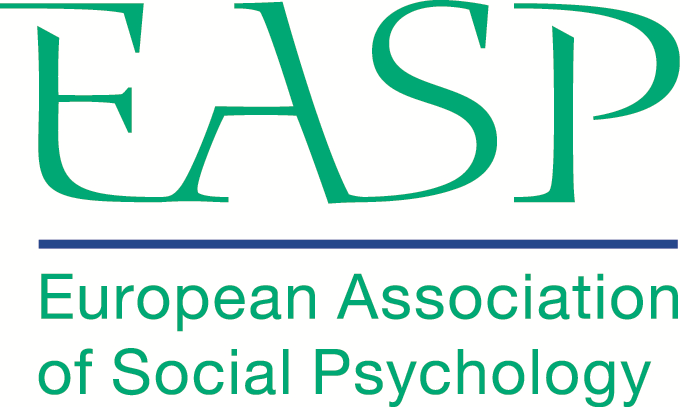 SUMMER SCHOOL 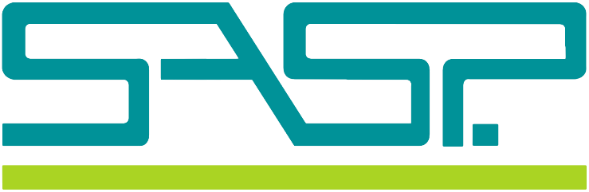 SWPS University of Social Sciences and Humanities,Wroclaw, Poland, July 24th - August 6th 2022SUBMISSION OF APPLICATION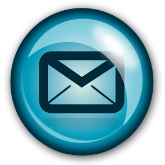 Please email your completed EASP Summer School academic recommendation form by February 11th 2022 to the SASP secretary, Michael Thai: sasp.secretary@gmail.com The subject line of the email should include the student’s full name and the label “academic recommendation”: Academic Recommendation – Full NamePlease name this file using the student’s last name and first initial as follows: Last_F_ARPERSONAL INFORMATIONPERSONAL INFORMATIONPERSONAL INFORMATIONPERSONAL INFORMATIONFull nameEmail addressUniversityDepartmentName of student being referredACADEMIC RECOMMENDATIONPlease explain why this student’s participation in the 2022 EASP Summer School (and their chosen workshop/s) would benefit their research and career development. Refer to this student’s progress, current research plans, and any areas of their development to support your answer. You may wish to refer to professional activities beyond research that would support this student’s application (e.g., teaching, public engagement). – max. 250 words